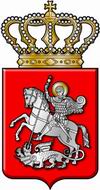 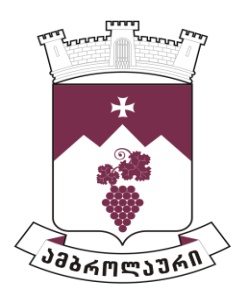 ამბროლაურის მუნიციპალიტეტის საკრებულოსგ ა ნ კ ა რ გ უ ლ ე ბ ა  N352021 წლის 21 მაისიქ. ამბროლაური,,ამბროლაურის მუნიციპალიტეტის ქონების პრივატიზაციის გეგმის დამტკიცების შესახებ“ ამბროლაურის მუნიციპალიტეტის საკრებულოს 2018 წლის 28 თებერვლის N25 განკარგულებაში ცვლილების შეტანის შესახებსაქართველოს ორგანული კანონის „ადგილობრივი თვითმმართველობის კოდექსი“ 61-ე მუხლის პირველი და მე-2 პუნქტებისა და საქართველოს ზოგადი ადმინისტრაციული კოდექსის 63-ე მუხლის საფუძველზე ამბროლაურის მუნიციპალიტეტის საკრებულომგ ა დ ა წ ყ ვ ი ტ ა:1. შევიდეს ცვლილება ,,ამბროლაურის მუნიციპალიტეტის ქონების პრივატიზაციის გეგმის დამტკიცების შესახებ“ ამბროლაურის მუნიციპალიტეტის საკრებულოს 2018 წლის 28 თებერვლის N25 განკარგულებაში და დანართი ჩამოყალიბდეს თანდართული რედაქციით.2. განკარგულება შეიძლება გასაჩივრდეს დაინტერესებული პირის მიერ მისი გაცნობიდან ერთი თვის ვადაში ამბროლაურის რაიონულ სასამართლოში (მისამართი: ქ. ამბროლაური, კოსტავას ქუჩა N13).3. განკარგულება ძალაში შევიდეს მიღებისთანავე.საკრებულოს თავმჯდომარე                                                                  ასლან საგანელიძედანართი ამბროლაურის მუნიციპალიტეტის ქონების პრივატიზაციის გეგმაNსაპრივატიზებოდ გათვალისწინებული უძრავი ქონების დასახელებაქონების ადგილმდებარეობაქონების მოცულობა, მიწის ნაკვეთის ფართობი მ2ქონების საწყისი საბაზრო ღირებულება (ლ)აუქციონის ფორმა უპირობო - პირობიანიაუქციონის შემდგომ შეძენილი ქონების სრული ღირებულების გადახდის სავარაუდო პერიოდი ან/და პერიოდულობის შესახებ1არასასოფლო -სამეურნეოდანიშნულების მიწისნაკვეთიქ. ამბროლაური,მახალდიანისქუჩა241 700ელექტრონული პირობიანიაუქციონის დასრულებიდან 15 დღეში2არასასოფლო–სამეურნეოდანიშნულების მიწისნაკვეთიქ. ამბროლაური,მახალდიანისქუჩა142 100ელექტრონული პირობიანიაუქციონის დასრულებიდან 15 დღეში3არასასოფლო–სამეურნეოდანიშნულების მიწისნაკვეთიქ. ამბროლაური,მახალდიანისქუჩა404 400ელექტრონული პირობიანიაუქციონისდასრულებიდან15 დღეში4არასასოფლო -სამეურნეოდანიშნულების მიწისნაკვეთიქ. ამბროლაურივაჟა-ფშაველასქუჩა(ღარისწყლისუკან)1002 000ელექტრონულიუპირობოაუქციონისდასრულებიდან15 დღეში5ავტომანქანა „vaz21214“, სარეგისტრაციო ნომერი: ZOZ-562, საიდენტიფიკაციო ნომერი: XTA212140617984 62 გამოშვების წელი: 2005, ფერი: თეთრიქ. ამბროლაური, ბრატისლავა-რაჭის ქუჩა N11  1 ერთეული1 500ელექტრონული უპირობოაუქციონის დასრულებიდან 15 დღეში6ავტომანქანა „HYUNDAI HD75“; სარეგისტრაციო ნომერი: FKF-536; საიდენტიფიკაციო ნომერი: KMFGA17AP8C080977; გამოშვების წელი: 2008.ქ. ამბროლაური,ბრატისლავა-რაჭის ქუჩა N111 ერთეული14 000ელექტრონული უპირობოაუქციონისდასრულებიდან15 დღეში3შენობის მეორე სართულზე მდებარე 223,07 მ2 ფართიქ. ამბროლაური,კოსტავას ქუჩაN33128 500ელექტრონული პირობიანიაუქციონის დასრულებიდან 15 დღეში4ქ.ამბროლაურში,თამარ მეფის ქუჩა N1-ში მდებარე ძველიადმინისტრაციულიშენობისდემონტაჟისშედეგადმიღებულიმეორადი მასალებიქ.ამბროლაური,თამარმეფის ქუჩაN1-17 240ელექტრონულიპირობიანიაუქციონისდასრულებიდან15 დღეში